Calwa Recreation & Park esta haciendo….¡Una rifa donde el premio ganador es comida para su Fiesta de Navidad!Si usted quisiera participar para ganar hay 2 cosas que usted debe hacer.1) Like nuestra Facebook2) RSVP a nuestro evento en FacebookDespués de RSVPing, el participante recibirá un mensaje con su número de rifa.El ultimo dia sera el 20 de diciembreUna entrada por persona.El participante debe ser capaz de probar su residencia dentro de Calwa.El ganador se determinará utilizando un generador de números enteros. Calwa enviará un mensaje, incluyendo el número de la rifa ganadora e instrucciones sobre cómo el ganador puede reclamar su premio.Prize: Marie Calendar’s Holiday FeastIncluye: Pavo, salsa de arándano, papas, gravy, verduras, pan de maíz y mas.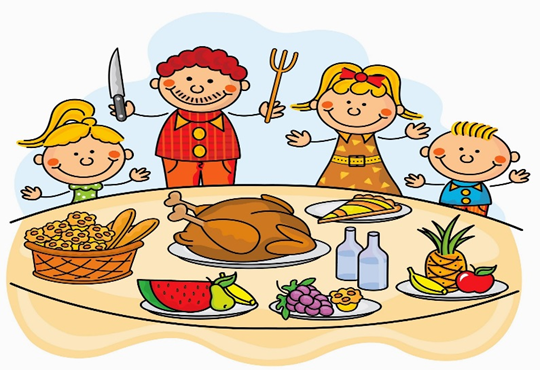 